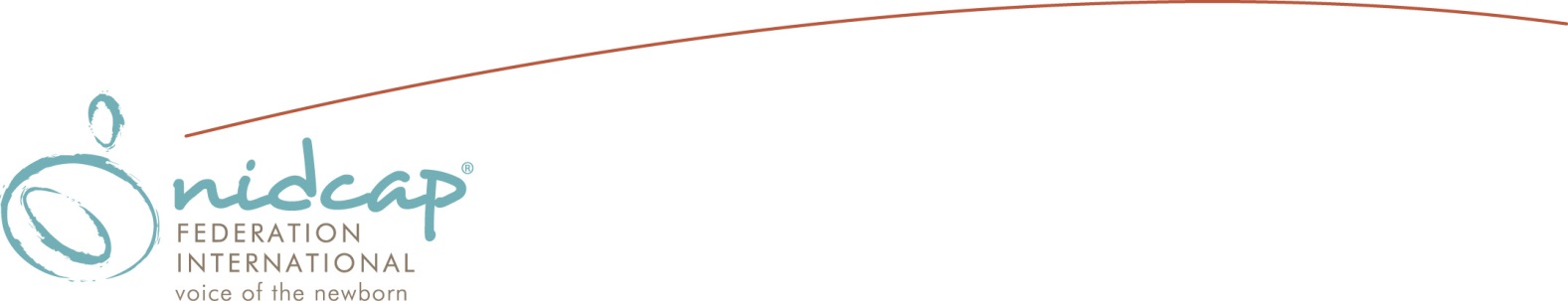 NFI Endorsement Application FormTitle of Program, Activity or Product:      
Type of Program, Activity or Product (e.g. workshop, conference, pamphlet etc.):      Date of Program, Activity or Product Creation:  to  
Duration of Program, Activity or Product:       Previous NFI Endorsement of Program, Activity or Product:       Yes      No      If Yes, Date: Location of Venue/Organizing Group:  	City       	State       	Country      Contact Name:       Title or Designation:       Telephone (Country/Area Code):       			Fax Number (Country/Area Code):        Email Address:      Official Name of Applicant Organization:      Address:      City:      	State:      	Country:      Postal Address (if different from above):      Organization’s Website Address:      Brief Description of Applicant Organization (Professional, Institutional, Parent): 
     
Additional Information Required or Recommended Required Information Brief Description of the NFI’s Contribution to the Activity or Product:Brief Description of the Activity or Product’s Contribution to the NFI’s Mission:Recommended as Applicable and/or Available 
If applicable, attach copies of the following documents. Check the box of those items that are included with application.  Program Curriculum including Duration, Learning Objectives, Evaluation, Costs, Projected Enrolment.  Program Outline with Session Times, Topics and a Brief Description of the Event and Target Audience. 
	(If the program is online, please, include login details)  Program Evaluation (Evaluation or Feedback Form for the Educational Activity)  Presenter(s) Names, Titles, Background and Qualifications.  Certificate of Attendance/Completion for Participants upon Completion of Event.  Product characteristics, use, manufacturer cost.Please send application and any supporting documents to Program Committee Chair, 
Dorothy Vittner: dvitt8@gmail.com 